			THE BHUTAN SOCIETY TRUST FUND		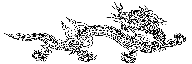 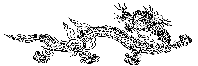 Grant Application FormDate1Proposal title2Trustee sponsoring the application (if applicable)3Proposal contacts:NameAddressEmailContact telephoneRole of key contact4Proposal contact in Bhutan (if separate from above)NameOrganisationAddressEmailContact TelRole5Brief proposal summary – attach to this form, 1 x A4 side, including:AimsPractical detailsTotal costsTimescale6How does this proposal link to the Bhutan Society Trust Fund criteria?7What grants/funding is already received and who from?8What size of grant is requested from the Bhutan Society Trust Fund?9What will the grant be specifically used for?10Who is the recipient of the grant?11How will the money be transferred?12Are there any safeguarding issues?13Please provide details of what safeguarding procedures/policies you have in place.(Attach documents if appropriate)14Reporting and informationWho will report on the progress of the proposal, and at what time intervals?When will a final report be received on completion of the use of the grant?Please confirm a summary report will be drafted (with pictures) for the Bhutan Society Newsletter.15Application Agreed / Not agreed?Date